9 июня – «Музыкальный калейдоскоп»Искатели сокровищ окунулись в мир музыки и поэзии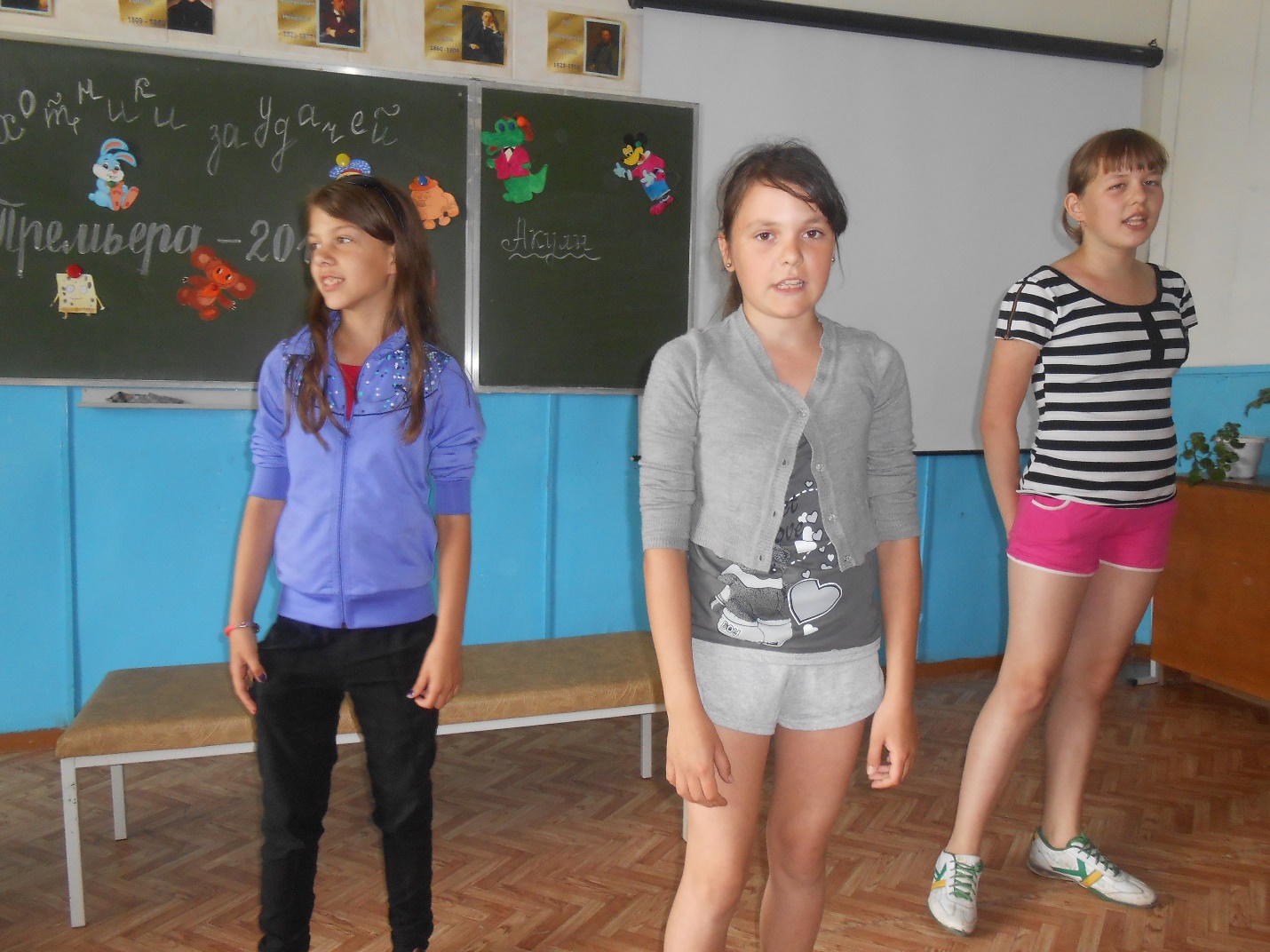 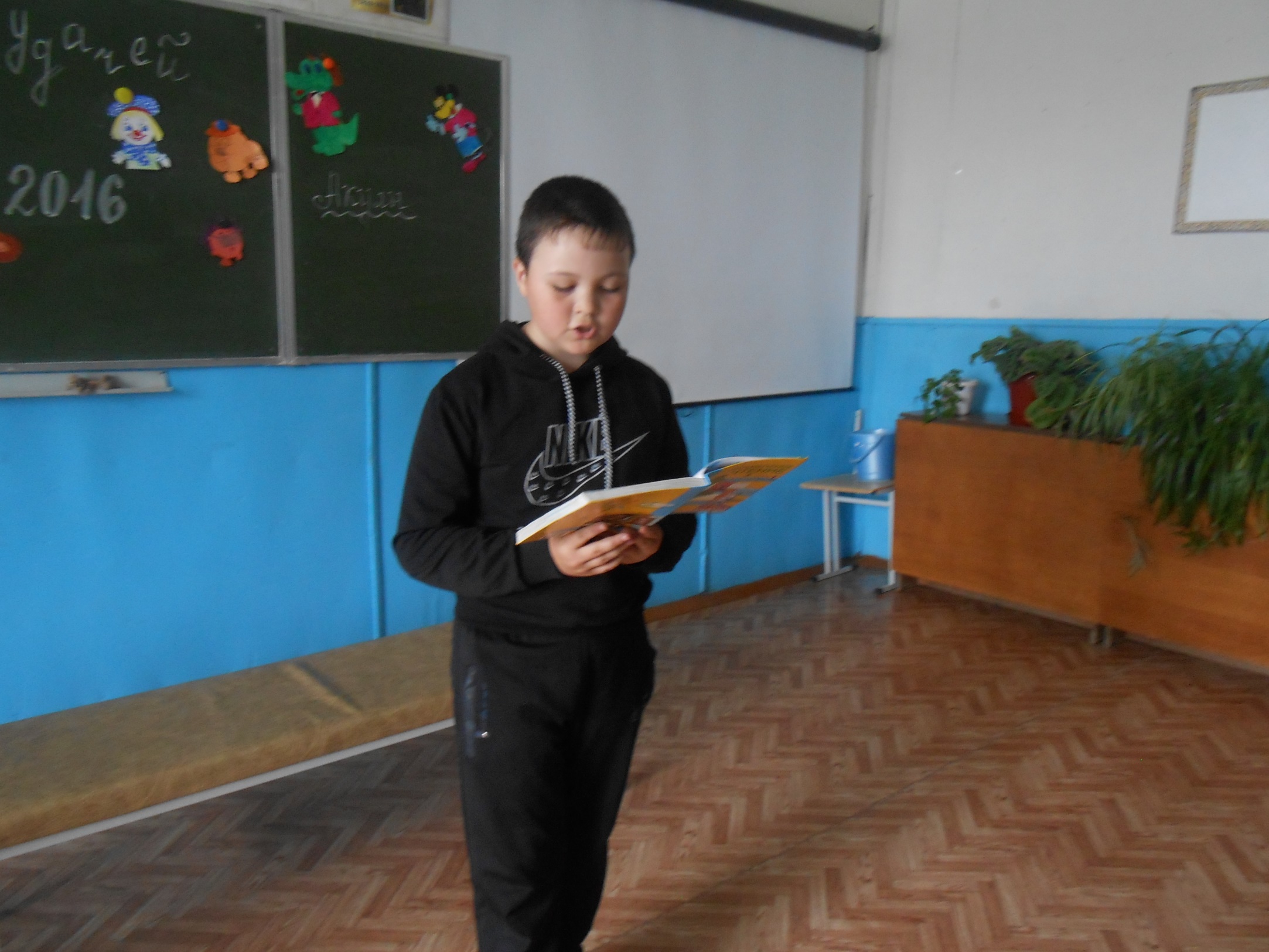 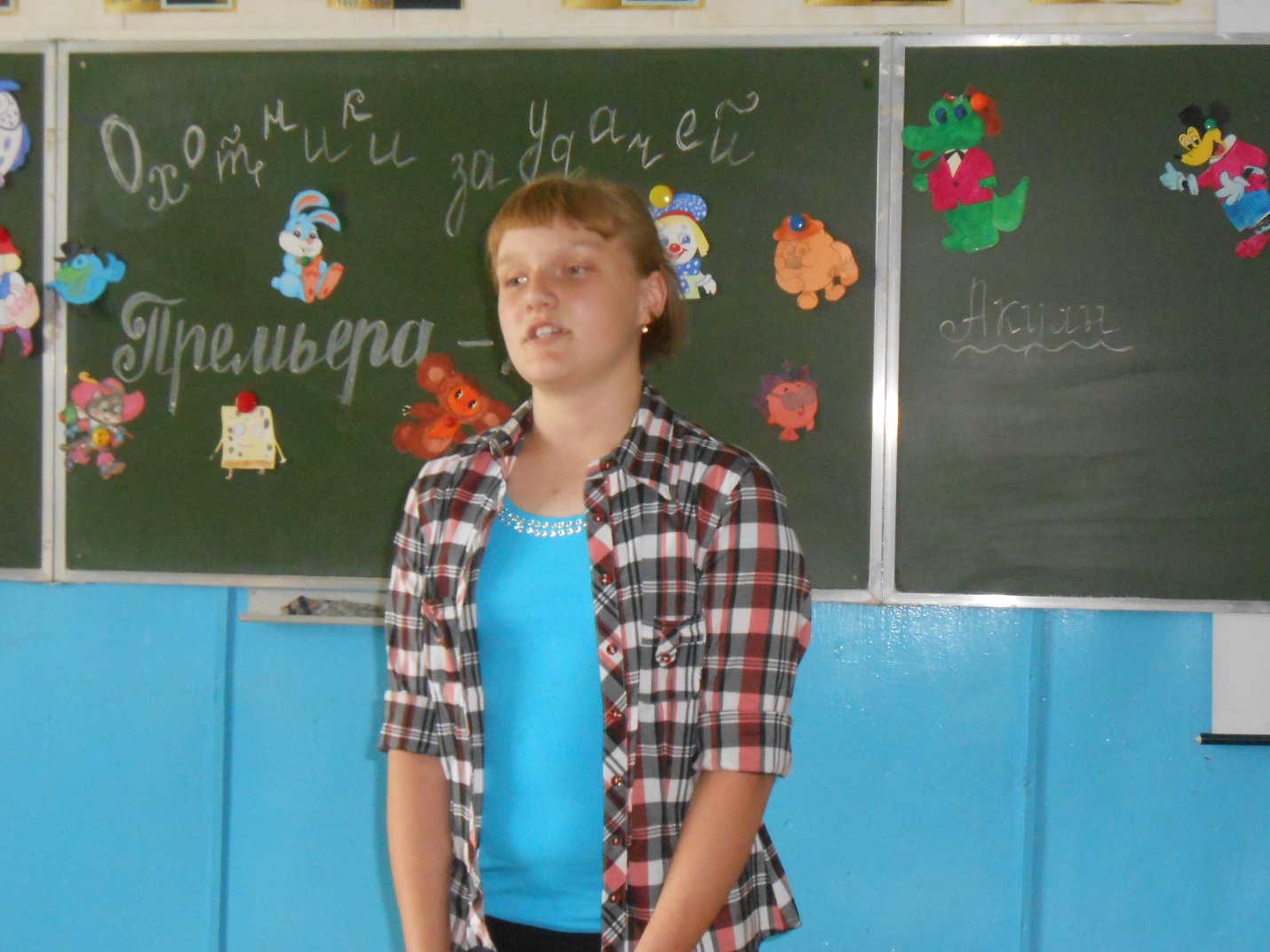 